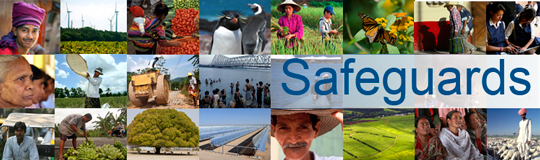 Safeguards Review Phase I ConsultationsConsultations with Civil Society, Academia, and Private SectorFriday, February 1, 2013Dakar, SenegalAgenda8:30 – 9:00 amBreakfast and Registration9:00 – 9:15 amWelcome and Introduction9:15 – 9:45 am Overview of Review and ApproachYves Prevost, World Bank9:45 – 10:45 amStakeholders Input 10:45 – 11:00 am Coffee Break11:00 am – 12:00 pm Stakeholder s Input12:00 – 12:15 pmWrap up and concluding remarks